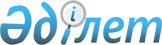 О внесении изменений в постановление Правительства Республики Казахстан от 5 декабря 1995 г. N 1665
					
			Утративший силу
			
			
		
					Постановление Правительства Республики Казахстан от 25 июня 1996 г. N 788. Утратило силу - постановлением Правительства РК от 3 июня 1998 г. N 513 ~P980513.
    Правительство Республики Казахстан ПОСТАНОВЛЯЕТ:
     внести в приложение к постановлению Правительства Республики
Казахстан от 5 декабря 1995 г. N 1665  
 P951665_ 
  "О централизации и
упорядочении внедрения разработок системы государственной
идентификации Республики Казахстан" (САПП Республики Казахстан,
1995 г., N 37, ст.478) следующие изменения:
     ввести в состав Координационного Совета при Правительстве
Республики Казахстан по централизации и упорядочению внедрения
разработок системы государственной идентификации:
     НУРБЕКОВА М.    - первого заместителя Министра юстиции
                       Республики Казахстан

     МУКАШЕВА Т.Т.   - президента Государственного акционерного
                       общества "Алматыгороформление",
     вывести из указанного состава ТИХОНОВА С.В.









                  Премьер-Министр




              Республики Казахстан








					© 2012. РГП на ПХВ «Институт законодательства и правовой информации Республики Казахстан» Министерства юстиции Республики Казахстан
				